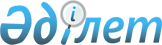 О внесении изменений и дополнений в постановление Правительства Республики Казахстан от 15 июля 2002 года N 777Постановление Правительства Республики Казахстан от 30 апреля 2003 года N 411      Правительство Республики Казахстан постановляет: 

      1. Внести в постановление  Правительства Республики Казахстан от 15 июля 2002 года N 777 "Об утверждении Плана развития закрытого акционерного общества "Продовольственная контрактная корпорация" на период 2003-2005 годы" следующие изменения и дополнения: 

      в пункте 1 слова "Утвердить прилагаемый" заменить словами "Утвердить прилагаемые:"; 

      дополнить абзацем следующего содержания: 

      "важнейшие показатели закрытого акционерного общества "Продовольственная контрактная корпорация" на 2003 год (приложения 1, 2, 3, 4)"; 

      дополнить приложениями 1, 2, 3, 4 согласно приложениям 1, 2, 3, 4 к настоящему постановлению; 

      в План развития закрытого акционерного общества "Продовольственная контрактная корпорация" на 2003-2005 годы, утвержденный указанным постановлением: 

      в разделе 3. Финансовые результаты за 2001 год и прогноз финансово-экономических показателей на 2002 год: 

      абзац шестой изложить в следующей редакции: 

      "От реализации зерна государственных ресурсов получен налогооблагаемый доход 127,0 млн. тенге"; 

      абзац двадцать пятый исключить; 

      в разделе 4.1. Основные направления деятельности Корпорации: 

      пункт 3 дополнить абзацем следующего содержания: 

      "строительства дополнительного зернового терминала в порту Актау для обеспечения развития рынка зерна, увеличения экспортных поставок казахстанского зерна."; 

      в разделе 4.3. Маркетинговые исследования. Экспорт зерна государственных ресурсов: 

      в абзаце девятом: 

      после слов "по Каспийскому морю." дополнить предложениями следующего содержания: 

      "Наиболее дешевым способом поставки зерна в Иран и другие прикаспийские страны является транспортировка зерна водным транспортом. Существующий терминал в порту Актау имеет максимальную пропускную способность не более 300 тыс. тонн зерна в год, тогда как пропускная способность иранских портов в несколько раз превышает данный объем. Строительство дополнительного зернового терминала в порту Актау позволит увеличить пропускную способность порта ориентировочно до 1 млн. тонн зерна в год."; 

      слова "Тем не менее," исключить; 

      дополнить разделом 4.5. следующего содержания: 

      "4.5. Финансирование за счет привлеченных кредитных средств 

      Пунктом 4.2 Государственной агропродовольственной программы Республики Казахстан на 2003-2005 годы, утвержденной Указом  Президента Республики Казахстан от 5 июня 2002 года N 889, и постановлением  Правительства Республики Казахстан от 31 октября 2002 года N 1156 "О некоторых вопросах строительства зернового терминала в порту Актау" предусмотрено строительство зернового терминала в порту Актау. 

      В 2003 году путем привлечения кредитных средств планируется произвести коммерческий закуп зерна для последующего его экспорта. Это позволит обеспечить поддержку отечественных товаропроизводителей в реализации сельскохозяйственной продукции, скоординировать экспортную политику государства и избежать демпинга цен на казахстанское зерно, привлечь дополнительные инвестиции в сельскохозяйственное производство."; 

      приложение 8 к Плану развития закрытого акционерного общества "Продовольственная контрактная корпорация" на период 2003-2005 годы изложить согласно приложению 5 к настоящему постановлению. 

      2. Настоящее постановление вступает в силу со дня подписания.       Премьер-Министр 

      Республики Казахстан 

Приложение 1             

к постановлению Правительства     

Республики Казахстан         

от 30 апреля 2003 года N 411     Приложение 1             

к постановлению Правительства     

Республики Казахстан         

от 15 июля 2002 года N 777                      Основные показатели на 2003 год 

               закрытого акционерного общества 

          "Продовольственная контрактная корпорация"                                                         форма 1 нк/1 

____________________________________________________________________ 

  !            !Единицы!2001 г.! 2002 г. ! 2003 г. !2002 г.!2003 г. 

  !            !изме-  !отчет  ! оценка  ! прогноз !в % к  !в % к 

  !            !рения  !       !         !         !2001 г.!2002 г. 

-------------------------------------------------------------------- 

 1 Объем 

   произведенной 

   продукции 

   (работ, услуг)- 

   всего                  407,6     817,5      1420    200,6   174 

   в том числе 

   реализация 

   зерна в 

   натуральном 

   выражении    тыс.тонн  407,6     817,5      1420    200,6   174 

   стоимость      млн.  8597,80  10474,90  18402,90    121,8   176 

                 тенге  2 Экспорт      млн.долл. 19,52     40,78     85,68    208,93  210 

   всего          США 

   в том числе 

   страны СНГ в 

   натуральном  тыс.тонн   82,4      27,4                33,3    0 

   выражении    

   стоимость    млн.долл.  9,30      3,08                33,1    0 

   дальнее 

   зарубежье в 

   натуральном  тыс.тонн   72,5     440,1      1120     607,0  254 

   выражении    

   стоимость    млн.долл. 10,22     37,70     85,68     368,8  227  3 Импорт, 

   всего 

   Инвестиции в 

   основной 

   капитал за 

   счет собств. 

   средств 

   (приобретение 

   осн. средств млн. 

   на гoc. ХБ)  тенге     10,70    27,30      47,40     137,38 322 

 4 Доходы от 

   реализации 

   продукции 

   (работ, 

   услуг)-      млн.    8708,20 11287,86   19003,41     129,62 168 

   всего        тенге 

 5 Себестоимость 

   реализованной 

   продукции 

   (работ,      млн. 

   услуг) -     тенге   8519,67 10722,25   18659,31     125,85  174 

   всего 

 6 Дивиденды 

   на госпакет  млн. 

   акций        тенге      19,6   183,38      39,91     935,61   22 

 7 Численность 

   работников   чел.        211     215         239     101,90  111 

   Фонд 

   заработной   тыс. 

   платы, месяц тенге   5393,76  6209,14     7091,9     115,12  114 

   Средне- 

   месячная 

   заработная   тыс. 

   плата        тенге     25,56    28,88      29,67     112,98  103 

 8 Тарифы (цены) 

   на единицу 

   продукции    тенге 

   (работ,      за 

   услуг)       единицу 11793,00 12813,00  10946,98     108,65   85 

   изменение 

   тарифов 

   (цен) к 

   предыдущему 

   периоду        %        83,80   108,65     85,44     129,65   79 

 9 Дебиторская 

   задолжен-    млн. 

   ность-всего  тенге    4043,00  4681,43   4402,28     115,79   94 

10 Кредиторская 

   задолженность- 

   всего         "-"      1759,00  2292,79   1626,96     130,35   71 

-------------------------------------------------------------------- 

  Приложение 2             

к постановлению Правительства     

Республики Казахстан         

от 30 апреля 2003 года N 411     Приложение 2             

к постановлению Правительства     

Республики Казахстан         

от 15 июля 2002 года N 777                  Прогноз результатов финансово-хозяйственной 

           деятельности закрытого акционерного общества 

            "Продовольственная контрактная корпорация"                                                          форма 3 НК 

                                                         тыс.тенге 

____________________________________________________________________ 

  !  Наименование !       Доход            !     Расход 

  !  показателей  !------------------------------------------------ 

  !---------------!   2   !   3    !   4   !   5   !   6   !   7 

  !       1       !------------------------------------------------ 

  !               ! 2001г.! 2002 г.! 2003г.! 2001г.! 2002г.! 2003г. 

  !               ! отчет ! оценка !прогноз! отчет ! оценка!прогноз 

-------------------------------------------------------------------- 

 1 Доход от 

   реализации     8175083,14 

   продукции              10253030,07 

   (работ, услуг)                  18518154,34 

   - всего 

 2 Себестоимость 

   реализованной 

   продукции                                5143051,50 

   (работ, услуг)-                                  8290616,39 

   всего                                                 14142123,97 

 3 Валовый доход  3032031,65 

   (стр.1-стр.2)          1962413,68 

                                   4376030,37 

 

   4 Расходы периода,                         2947919,77 

   в том числе                                      2421486,28 

                                                         4090780,20 

   расходы по                               2947919,77             

   реализации                                       2394043,90 

                                                         3875104,60 

 

     расходы на                                         27442,38 

   выплату                                                215675,60 

   процентов 

 

   5 Доход (убыток)  84111,87 

   от основной           -459072,60 

   деятельности                   285250,17 

   (стр.3-стр.4) 

 6 Доход (убыток) 533122,46 

   от неосновной         1034828,81 

   деятельности                   485255,21 

                                           428699,12 

                                                    10139,06 

                                                          426404,11 

 7 Доход (убыток) 188535,21  

   от обычной            565617,15 

   деятельности                   344101,27 

   до налого- 

   обложения 

   (стр.5+(-) 

   стр.6) 

 

   8 Подоходный                                61856,34 

   налог                                            200253,61 

                                                          103230,38 

 9 Доход (убыток) 126678,87 

   от обычной            365363,54 

   деятельности                   240870,89 

   после налого- 

   обложения 

   (стр.7-стр.8) 

 

  10 Доход (убыток) 

   от чрезвычайных 

   ситуаций 

 

  11 Чистый доход   126678,87 

   (убыток)              365363,54 

   (стр.9+(-)                     240870,89 

    стр.10) 

-------------------------------------------------------------------- 

Приложение 3             

к постановлению Правительства     

Республики Казахстан         

от 30 апреля 2003 года N 411     Приложение 3             

к постановлению Правительства     

Республики Казахстан          

от 15 июля 2002 года N 777                       Прогноз движения денежных средств 

                 закрытого акционерного общества 

           "Продовольственная контрактная корпорация"                                                          форма 4 НК   

                                                         тыс.тенге    ____________________________________________________________________ 

  !   Наименование         !      2      !     3     !     4     

  !   показателей          !--------------------------------------- 

  !------------------------!  2001 г.    ! 2002 г.   ! 2003 г. 

  !          1             !  отчет      ! оценка    ! прогноз 

-------------------------------------------------------------------- 

 I  Движение денежных 

    средств от операционной 

    деятельности 

 1  Поступление денежных 

    средств                   5155996,64   14517396,43  17770000,00 

    доход от реализации 

    продукции (работ, 

    услуг)                    4093245,38    6499799,04  11075000,00 

    авансы полученные 

    проценты                   154018,81      88804,41     95000,00 

    дивиденды 

    роялти 

    прочие поступления         908732,45    7928792,98   6600000,00 

 2  Выбытие денежных средств  5391667,96   14475647,18  26969334,31 

    по счетам поставщиков 

    и подрядчиков             5111177,83   13885153,24  26615990,65 

    авансы выданные 

    *по заработной плате        51835,34      74816,31     55858,78 

    в фонды социального 

    страхования и 

    пенсионного обеспечения     19360,78      36481,17     20863,56 

    по налогам                  68819,25     157703,14    125242,96 

    выплата процентов 

    прочие выплаты             140474,76     321493,32    151378,36 

 3  Увеличение {+)/(-) 

    денежных средств в 

    результате операционной 

    деятельности               -235671,32     41749,25  -9199334,31 

II  Движение денежных 

    средств от 

    инвестиционной 

    деятельности 

 1  Поступление 

    денежных средств 

    доход от реализации 

    нематериальных активов 

    доход от реализации 

    основных средств 

    доход от реализации 

    других долгосрочных 

    активов 

    доход от реализации 

    финансовых инвестиций 

    доход от получения 

    кредитов, предоставленных 

    другим юридическим лицам 

    прочие поступления 

 2  Выбытие денежных средств                  41813,70 

    приобретение 

    нематериальных активов                     1292,46 

    приобретение основных 

    средств                                   40521,24 

    приобретение других 

    долгосрочных активов 

    приобретение финансовых 

    инвестиций 

    предоставление кредитов 

    другим юридическим лицам 

 3  Увеличение (+)/(-) 

    денежных средств в 

    результате инвестиционной 

    деятельности                              -41813,70 

III Движение денежных средств 

    от финансовой деятельности 

 1  Поступление 

    денежных средств           7505901,96    9065112,34  17049900,00 

    от выпуска акций 

    и других ценных бумаг 

    получение банковских 

    кредитов                                 2878324,83  17049900,00 

    прочие поступления         7505901,96    6186787,51 

 2  Выбытие денежных средств   7244783,68    8389920,89   9055104,10 

    погашение банковских 

    кредитов                                               215675,60 

    приобретение 

    собственных акций 

    выплата дивидентов                         19636,30    183380,00 

    прочие выплаты             7244783,68    8370284,59   8656048,50 

 3  Увеличение (+)/(-) 

    денежных средств в 

    результате финансовой 

    деятельности                261118,28     675191,45   7994795,90 

    Итого: Увеличение (+)/ 

    уменьшение (-) 

    денежных средств             25446,96     675127,00  -1204538,41 

    Денежные средства 

    на начало отчетного 

    периода                    1696666,39    1722113,35   2397240,35 

    Денежные средства 

    на конец отчетного 

    периода                    1722113,35    2397240,35   1192701,94 

-------------------------------------------------------------------- 

      * Зарплата только центрального аппарата. Зарплата представительств отражена в строке прочие выплаты 

Приложение 4             

к постановлению Правительства    

Республики Казахстан         

от 30 апреля 2003 года N 411     Приложение 4             

к постановлению Правительства    

Республики Казахстан         

от 15 июля 2002 года N 777                    Расходы периода, прогнозные показатели 

                закрытого акционерного общества 

           "Продовольственная контрактная корпорация"                                                          Форма 5 НК   

                                                         тыс.тенге    ____________________________________________________________________ 

  !   Наименование         ! Начислено  !            ! 

  !   показателей          !за отчетный !            ! 

  !                        !  период    !            ! 

  !------------------------!-------------------------!------------- 

  !                        !     2      !      3     !     4     

  !           1            !--------------------------------------- 

  !                        !  2001 г.   !  2002 г.   ! 2003 г. 

  !                        !  отчет     !  оценка    ! прогноз 

-------------------------------------------------------------------- 

   Всего                     2947919,77   2421486,28   4090780,20 

 1 Общие и административные 

   расходы, всего             238433,77    264362,89    336131,20 

   в том числе материалы       12280,38      7433,68 

   Оплата труда работников    122122,86    143082,89    177548,50 

   Отчисления 

   от оплаты труда             26193,71     27032,50     33556,70 

   Амортизация основных 

   средств и нематериальных 

   активов                     14463,36     16128,03     17000,00 

   Обслуживание и ремонт 

   основных средств и 

   немат. активов               7322,23      9709,93      7377,90 

   Коммунальные расходы         2487,82      2508,04      2803,60 

   Командировочные расходы, 

   всего                        6730,79      8223,93     23876,70 

   в том числе в пределах 

   установленных норм           6713,38                  23876,70 

   сверх норм                     17,41 

   Представительские расходы    1516,97        29,35 

   Расходы на повышение 

   квалификации работников                    154,24 

   Расходы на содержание 

   Совета директоров 

   Канцелярские и 

   типографские работы          1834,67      1998,27      4406,20 

   Расходы по налогам           2363,28      3019,39      2800,00 

   Услуги связи                17463,34     18907,59     27408,00 

   Расходы на охрану            2355,44       926,87      1156,10 

   Консультационные (аудит) 

   и информационные услуги                    654,72       432,00 

   Банковские услуги            1654,82      4113,89      1214,20 

   Судебные издержки 

   Штрафы, пени и неустойка 

   за нарушение условий 

   договора                       17,84 

   Штрафы и пени за сокрытие 

   (занижение) дохода 

   Убытки от хищений, 

   сверхнормативные потери, 

   порча, недост. 

   Расходы по аренде            3613,48      3927,89      4239,60 

   Расходы на социальную сферу  2587,82      8230,26      3906,00 

   Расходы по созданию 

   резервов по 

   сомнительным долгам 

   На проведение праздничных, 

   культурно-массовых и 

   спортивных мероприятий 

   Благотворительная помощь                   484,73 

   Прочие расходы              13424,96      7796,69     28405,70 

 2 Расходы по реализации, 

   всего                     2709486,00   2129681,01   3538973,40 

   Материалы                                25088,81     25413,37 

   Оплата труда работников 

   Отчисления 

   от оплаты труда 

   Амортизация основных 

   средств и нематериальных 

   активов 

   Ремонт и обслуживание 

   основных средств и 

   немат. активов 

   Коммунальные расходы 

   Командировочные расходы, 

   всего                       6631,00       2813,40      6106,01 

   в том числе в пределах 

   установленных норм 

   сверх норм 

   Расходы по погрузке, 

   транспортировке и 

   хранению                  885488,00    1493254,03    3034870,75 

   Расходы на рекламу и 

   маркетинг                  22576,00      18966,45      51590,00 

   Расходы по аренде 

   Расходы на социальную 

   сферу 

   Прочие расходы           1794791,00     589558,32     420993,27 

 3 Расходы по процентам,      

   всего                                    27442,38     215675,60 

   Расходы по 

   вознаграждению (процентам) 

   по кредитам банка                        27442,38     215675,60 

   Расходы по вознаграждению 

   (процентам) по кредитам 

   поставщиков 

   Расходы по вознаграждению 

   (процентам) по аренде 

   Прочие расходы 

-------------------------------------------------------------------- 

Приложение 5             

к постановлению Правительства     

Республики Казахстан         

от 30 апреля 2003 года N 411     Приложение 8                           Основные показатели на 2003-2005 годы 

                 закрытого акционерного общества 

           "Продовольственная контрактная корпорация"                                                           Форма 2 НК  ____________________________________________________________________ 

  !               !Единицы!2001 г.!2002 г.!2002 г.!2003 г. !2004 г. 

  !               !измере-! отчет !оценка !в % к  !прогноз !прогноз 

  !               !ния    !       !       !2001 г.!        !       

-------------------------------------------------------------------- 

 1 Объем 

   произведенной 

   продукции 

   (работ, услуг)- 

   всего                    407,6    817,5   200,6    1420   1420 

 

     в том числе 

   реализация зерна 

 

     в натуральном    тыс. 

   выражении        тонн    407,6    817,5   200,6    1420   1420 

 

     стоимость        млн. 

                    тенге 8597,80 10474,90   121,8 

                                                  18402,90 

                                                         19031,57 

 2 Экспорт всего  млн. долл. 

                     США    19,52    40,78   208,9   85,68  88,61 

 

     в том числе      

   страны СНГ 

 

         в натуральном    тыс. 

   выражении        тонн     82,4     27,4    33,3 

 

     стоимость      млн. долл. 9,30     3,08    33,1 

 

     дальнее 

   зарубежье 

 

     в натуральном    тыс. 

   выражении        тонн     72,5    440,1   607,0    1120   1120 

 

     стоимость        млн.    10,22    37,70   368,9   85,68  88,60  

                   долл. 

 3 Импорт, всего 

 

     Инвестиции в 

   основной капитал 

   за счет собств. 

   средств 

   (приобретение 

   осн. средств     млн. 

   на гос. ХБ)     тенге    10,70    27,30   255,1   47,40  49,02 

 

   4 Доходы от  

   реализации 

   продукции 

   (работ, услуг)-  млн. 

   всего           тенге  8708,20 11287,86   129,6 

                                                  19003,41 

                                                          19652,59 

 5 Себестоимость    млн. 

   реализованной   тенге  8519,67 10722,25   125,9 

   продукции                                      18659,31 

   (работ, услуг)-                                        19296,74 

   всего 

 

   6 Валовый доход    млн.  3032,03  1962,41    64,7 

                   тенге                           2882,08 2980,54 

 

   7 Налого-          млн.   188,53   565,61   300,0  344,10  355,86 

   облагаемый      тенге 

   доход 

 

   8 Подоходный       млн. 

   налог           тенге    61,9    200,25   323,8  103,23  106,76 

 

   9 Чистый доход     млн. 

   (убыток)        тенге  126,68    365,36   288,4  240,87  249,10 

 

  10 Дивиденды на     млн. 

   госпакет акций  тенге    19,6    183,38   935,6   39,91   41,27 

 

  11 Численность      чел.     211       215   101,9     239     239 

   работников 

 

     Фонд заработной  тыс. 

   платы, месяц    тенге 5393,76   6209,14   115,1 7091,94  7091,94 

 

     Среднемесячная 

   заработная       тыс. 

   плата           тенге   25,56     28,88   113,0   29,67    29,67 

 

  12 Тарифы (цены)   тенге 11793,00 12813,00   108,6 

   на единицу       за                            10946,98 10946,98 

   продукции      единицу 

   (работ, услуг) 

 

     изменение         %     83,80    108,65  129,65   85,44   100,00 

   тарифов (цен) 

   к предыдущему 

   периоду 

 

  13 Дебиторская      млн. 4043,00   4681,43   115,8 4402,28  4552,67 

   задолженность-  тенге 

   всего 

 

  14 Кредиторская     "-"  1759,00   2292,79   130,3 1626,96  1682,54 

   задолженность- 

   всего 

-------------------------------------------------------------------- 

      продолжение таблицы 

____________________________________________ 

   ! Единицы ! 2005 г. ! 2005 г. ! 2005 г.     

   !измерения! прогноз ! в % к   ! в % к 

   !         !         ! 2001 г. ! 2002 г. 

--------------------------------------------- 

 1                 1420     348      174 

 

      тыс.тонн       1420     348      174 

    млн.тенге  19534,51     227      186  2  млн.долл.     90,95     466      223 

    тыс.тонн                           0 

    млн.долл.                          0 

 

      тыс.тонн       1120    1545      254 

    млн.долл.     90,94     890      241 

 

   3  млн.тенге     50,31  470,23      184 

 4  млн.тенге  20171,94     232      179 

 5  млн.тенге  19806,68     232      185 

 6  млн.тенге   3059,30     101      156 

 7  млн.тенге    365,26     194       65 

 8  млн.тенге    109,58     177       55 

 9  млн.тенге    255,68     202       70 

10  млн.тенге     42,36     216       23 

11    чел.          239     113      111 

    тыс.тенге   7091,94     131      114 

    тыс.тенге     29,67     116      103 

12  тенге за    

    единицу    10946,98      93       85 

       %         100,00  119,32       92 

13  млн.тенге   4672,98     116      100 

14    "-"       1727,00      98       75 

----------------------------------------------- 
					© 2012. РГП на ПХВ «Институт законодательства и правовой информации Республики Казахстан» Министерства юстиции Республики Казахстан
				